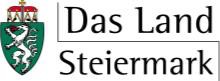 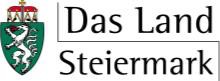 Abteilung 13 Umwelt und Raumordnung	FAQ Stmk BauGPhotovoltaikanlagen auf GebäudenStand 01.08.2012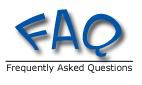 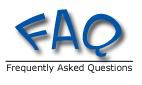 zu Punkt der OIB-RL-38.2.1	Welche Maßnahmen sind erforderlich, um den Referenzwert von 300 Bq/m³ für die Aktivitätskonzentration von Radon in der Luft im Jahresmittel gem. Radonschutzverordnung – RnV (verfügbar unter https://www.ris.bka.gv.at/Dokumente/BgblAuth/BGBLA_2020_II_470/BGBLA_2020_II_470.pdfsig) einzuhalten?9.1.4	Kann bei Arbeitsstätten von Punkt 9.1.4 abgewichen werden?Welche Maßnahmen sind erforderlich, um den Referenzwert von 300 Bq/m³ für die Aktivitätskonzentration von Radon in der Luft im Jahresmittel gem. Radonschutzverordnung – RnV (verfügbar unter https://www.ris.bka.gv.at/Dokumente/BgblAuth/BGBLA_2020_II_470/BGBLA_2020_II_470.pdfsig) einzuhalten?Kommentar:	Die neue Radonschutzverordnung – RnV kennt drei Einstufungen von Gebieten (Gebiete ohne Zuordnung, Radonvorsorgegebiete und Radonschutzgebiete) und zielt auf alle Gebäude mit Aufenthaltsräumen ab:Bei Gebieten ohne Zuordnung sind keine baulichen Maßnahmen für den Radonschutz erforderlich;Bei Radonvorsorgegebieten wäre nach derzeitiger Normenlage vorrangig eine konvektionsdichte Ausführung der erdberührten Bauteile gem. ÖNORM S 5280-2 „Radon. Teil 2: Bautechnische Vorsorgemaßnahmen bei Gebäuden“, Ausgabe 15.07.2021 auszuführen;Bei Radonschutzgebieten wird zusätzlich zur konvektionsdichten Ausführung die Installation einer Radondrainage gem. ÖNORM S 5280-2 „Radon. Teil 2: Bautechnische Vorsorgemaßnahmen bei Gebäuden“, Ausgabe 15.07.2021 empfohlen.Kann bei Arbeitsstätten von Punkt 9.1.4 abgewichen werden?Kommentar:	Ja, dies kann der Fall sein, wenn z. B. in der Arbeitsstättenverordnung eine geringere Belichtungsfläche zulässig wäre.